Проекты размещены в соответствии с пунктом 7 приложения № 1 и  пунктом 7 приложения № 2 постановления Правительства области от 26 августа 2011 года № 458-П «О порядке разработки и утверждения административных регламентов исполнения государственных функций, административных  регламентов предоставления государственных услуг, а также административных регламентов осуществления муниципального контроля» (в редакции постановления Правительства области от 8 мая 2013 №__233-П), в целях обеспечения возможности проведения независимой экспертизы.Согласно пункту 8 статьи 13 Федерального закона от 27 июля 2010 года № 210-ФЗ «Об организации предоставления государственных и муниципальных услуг» независимая экспертиза проводится физическими и юридическими лицами в инициативном порядке за счет собственных средств.Заключения по результатам независимой экспертизы настоящего проекта принимаются в рабочее время: с 28 августа 2018 года по 14 сентября 2018 года.на бумажном носителе по адресу: 410005, г. Саратов, ул. 1-я Садовая, 131 А; электронной почтой на адрес: saratovles@mail.ru; ecocom@saratov.gov.ru. факсом – по номеру телефона: (8452) 29-25-26. Телефон для справок по вопросам представления заключений по результатам независимой экспертизы: 29-22-42.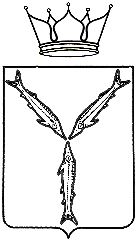 МИНИСТЕРСТВО ПРИРОДНЫХ РЕСУРСОВ И ЭКОЛОГИИСАРАТОВСКОЙ ОБЛАСТИПРИКАЗОт  _ ___________________     № _________  г.СаратовО внесении изменений в приказ министерства природных ресурсов и экологии Саратовской областиот 22 июля 2014 года № 327На основании статьи 8.1 Федерального закона от 26 декабря 2008 года № 294-ФЗ «О защите прав юридических лиц и индивидуальных предпринимателей при осуществлении государственного контроля (надзора) и муниципального контроля», Федерального закона от 27 ноября 2017 года № 355-ФЗ «О внесении изменений в Федеральный закон «О порядке рассмотрения обращений граждан Российской Федерации», Закона Саратовской области от 31 июля 2018 года № 73-ЗСО «О дополнительных гарантиях права граждан на обращение», в соответствии с постановлением Правительства Саратовской области от 8 октября 2013 года № 537-П «Вопросы министерства природных ресурсов и экологии Саратовской области» ПРИКАЗЫВАЮ:Внести в приказ министерства природных ресурсов и экологии Саратовской области от 22 июля 2014 года № 327 «Об утверждении административного регламента по исполнению государственной функции» следующие изменения:в приложении:дополнить пунктами 1.5.1 – 1.5.7 следующего содержания:«1.5.1. При осуществлении регионального государственного надзора применяется риск-ориентированный подход в соответствии с постановлением Правительства Российской Федерации от 17 августа 2016 года N 806 «О применении риск-ориентированного подхода при организации отдельных видов государственного контроля (надзора) и внесении изменений в некоторые акты Правительства Российской Федерации».В целях применения Министерством риск-ориентированного подхода при осуществлении регионального государственного надзора используемые юридическими лицами и индивидуальными предпринимателями производственные объекты, оказывающие негативное воздействие на окружающую среду (далее - производственные объекты), подлежат отнесению к одной из категорий риска в соответствии с Правилами отнесения деятельности юридических лиц и индивидуальных предпринимателей и (или) используемых ими производственных объектов к определенной категории риска или определенному классу (категории) опасности, утвержденными постановлением Правительства Российской Федерации от 17 августа 2016 года N 806 «О применении риск-ориентированного подхода при организации отдельных видов государственного контроля (надзора) и внесении изменений в некоторые акты Правительства Российской Федерации».Отнесение производственных объектов к определенной категории риска осуществляется в соответствии с критериями отнесения производственных объектов, используемых юридическими лицами и индивидуальными предпринимателями, оказывающих негативное воздействие на окружающую среду, к определенной категории риска для регионального государственного экологического надзора, утвержденными постановлением Правительства Российской Федерации от 22 ноября 2017 года N 1410.Отнесение производственных объектов к одной из категорий риска и изменение категории риска осуществляется решением Министерства.Министерство ведет перечень производственных объектов, которым присвоены категории риска (далее - перечень). Включение производственных объектов в перечень осуществляется на основании решения Министерства об отнесении производственных объектов к соответствующим категориям риска.Перечень содержит следующую информацию:а) полное наименование юридического лица, фамилия, имя и отчество (при наличии) индивидуального предпринимателя, осуществляющих деятельность с использованием производственных объектов, которым присвоена категория риска;б) основной государственный регистрационный номер;в) идентификационный номер налогоплательщика;г) наименование производственного объекта;д) код производственного объекта;е) место нахождения производственного объекта;ж) реквизиты решения Министерства о присвоении производственному объекту категории риска, указание на категорию риска, а также сведения о критериях, на основании которых было принято решение об отнесении объекта государственного надзора к категории риска.1.5.6. По запросу юридического лица или индивидуального предпринимателя Министерство в срок, не превышающий 15 рабочих дней с даты поступления такого запроса, направляет им информацию о присвоенных используемым ими производственным объектам категории риска, а также сведения, использованные при отнесении используемых ими производственных объектов к определенным категориям риска.Юридическое лицо или индивидуальный предприниматель в порядке, установленном Правилами отнесения деятельности юридических лиц и индивидуальных предпринимателей и (или) используемых ими производственных объектов к определенной категории риска или определенному классу (категории) опасности, утвержденными постановлением Правительства Российской Федерации от 17 августа 2016 года N 806 «О применении риск-ориентированного подхода при организации отдельных видов государственного контроля (надзора) и внесении изменений в некоторые акты Правительства Российской Федерации», вправе подать в Министерство заявление об изменении присвоенных ранее используемым ими производственным объектам категории риска.»;часть вторую пункта 2.9 изложить в следующей редакции:«Ответ на обращение направляется в форме электронного документа по адресу электронной почты, указанному в обращении, поступившем в Министерство в форме электронного документа, и в письменной форме по почтовому адресу, указанному в обращении, поступившем в Министерство. По просьбе гражданина, изложенной в обращении, ответ дополнительно направляется в установленные федеральным законодательством сроки по почтовому адресу или адресу электронной почты, указанному в обращении. Кроме того, на поступившее в Министерство обращение, содержащее предложение, заявление или жалобу, которые затрагивают интересы неопределенного круга лиц, в частности на обращение, в котором обжалуется судебное решение, вынесенное в отношении неопределенного круга лиц, ответ, в том числе с разъяснением порядка обжалования судебного решения, может быть размещен с соблюдением требований части 2 статьи 6 Федерального закона «О порядке рассмотрения обращений граждан Российской Федерации» на официальном сайте Министерства в информационно-телекоммуникационной сети «Интернет».»;пункт 2.18 дополнить частями третьей – пятой следующего содержания:«Срок проведения каждой из проверок юридических лиц, индивидуальных предпринимателей, использующих производственные объекты, отнесенные решением Министерства к категориям высокого, значительного, среднего, умеренного риска, не может превышать 19 рабочих дней.В отношении одного субъекта малого предпринимательства, использующего производственные объекты, отнесенные решением Министерства к категориям высокого, значительного, среднего, умеренного риска, общий срок проведения плановых выездных проверок не может превышать сорок девять часов для малого предприятия и четырнадцать часов для микропредприятия в год.Плановые выездные проверки юридических лиц, индивидуальных предпринимателей, использующих производственные объекты, отнесенные решением Министерства к категории низкого риска, не проводятся.»;дополнить пунктом 3.5.1 следующего содержания:«3.5.1. Включение в ежегодный план проведения плановых проверок юридических лиц и индивидуальных предпринимателей проверки в отношении производственного объекта, отнесенного к категориям высокого и значительного риска, осуществляется при истечении в году проведения плановой проверки установленного периода времени с даты:а) окончания проведения последней плановой проверки юридического лица и индивидуального предпринимателя, использующих производственные объекты;б) государственной регистрации юридического лица или индивидуального предпринимателя, если плановые проверки ранее не проводились.»;часть первую пункта 5.18 изложить в следующей редакции:«Ответ на обращение направляется в форме электронного документа по адресу электронной почты, указанному в обращении, поступившем в Министерство в форме электронного документа, и в письменной форме по почтовому адресу, указанному в обращении, поступившем в Министерство. По просьбе гражданина, изложенной в обращении, ответ дополнительно направляется в установленные федеральным законодательством сроки по почтовому адресу или адресу электронной почты, указанному в обращении.».Отделу правовой работы министерства природных ресурсов и экологии области не позднее одного рабочего дня после подписания настоящего приказа обеспечить его направление в министерство информации и печати области для официального опубликования.3. Настоящий приказ вступает в силу со дня его официального опубликования.Министр                                                                                             Д.С. Соколов